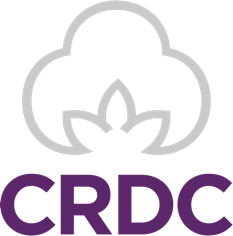 FINAL REPORTPart 1 - Summary Details	CRDC ID:	     Project Title:	     Project Start Date:	     			Project Completion Date:	     Research Program:	Part 2 – Contact DetailsAdministrator:	(Name & position of officer responsible for all correspondence).Organisation:	(Organisation administering the research project).Ph:	     		Fax:	     		E-mail:	     Principal Researcher:	(Name & position of the principal researcher).Organisation:	     Ph:	     		Fax:	     		E-mail:	     Supervisor:	(Name & position of senior scientist overseeing the project).Organisation:	     Ph:	     		Fax:	     		E-mail:	     Researcher 2:	(Name & position of additional researcher or supervisor).Organisation:	     Ph:	     		Fax:	     		E-mail:	     Signature of Research Provider Representative:		 Date submitted: ______________________Part 3 – Final Report (The points below are to be used as a guideline when completing your final report)BackgroundOutline the background to the project.ObjectivesList the project objectives and the extent to which these have been achieved, with reference to the Milestones and Performance indicators.MethodsDetail the methodology and justify the methodology used. Include any discoveries in methods that may benefit other related research.ResultsDetail and discuss the results for each objective including the statistical analysis of results.OutcomesDescribe how the project’s outputs will contribute to the planned outcomes identified in the project application.  Describe the planned outcomes achieved to date.Please describe any:-technical advances achieved (eg commercially significant developments, patents applied for or granted licenses, etc.);other information developed from research (eg discoveries in methodology, equipment design, etc.); andrequired changes to the Intellectual Property register.ConclusionProvide an assessment of the likely impact of the results and conclusions of the research project for the cotton industry.  What are the take home messages? Extension OpportunitiesDetail a plan for the activities or other steps that may be taken:to further develop or to exploit the project technology.for the future presentation and dissemination of the project outcomes.for future research.9.	A.	List the publications arising from the research project and/or a publication plan. (NB:  Where possible, please provide a copy of any publication/s)B.	Have you developed any online resources and what is the website address?Part 4 – Final Report Executive SummaryProvide a one-page summary of your research that is not commercial in confidence, and that can be published on the internet.  Explain the main outcomes of the research and provide contact details for more information. It is important that the Executive Summary highlights concisely the key outputs from the project and, when they are adopted, what this will mean to the cotton industry.Postal Address:Postal Address:Postal Address:Postal Address: